Publicado en Barcelona el 11/07/2024 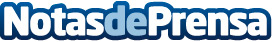 Casi uno de cada cuatro niños entre 7 y 9 años tiene TikTok, a qué edad acceden los menores a las redes socialesSegún el último informe de Qustodio, España es el país donde, habitualmente, antes se empieza a utilizar Instagram, el 65% de los niños entre 13 y 15 años ya tienen presencia en esta red social. Los jóvenes viven en una era cada vez más digitalizada en la que las redes sociales son una parte integral de su vida, sin embargo, su uso excesivo puede causar problemas de salud mental a los jóvenes, sobre todo a edades tempranas en las que los niños están en periodos de cambio y maduraciónDatos de contacto:CarmelaQustodio622186165Nota de prensa publicada en: https://www.notasdeprensa.es/casi-uno-de-cada-cuatro-ninos-entre-7-y-9-anos_1 Categorias: Nacional Educación Sociedad Cataluña Ciberseguridad Ocio para niños Dispositivos móviles Digital http://www.notasdeprensa.es